Koncepce dalšího rozvoje Mateřské školy Perná na období 2023 - 2026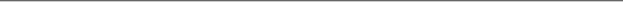 I.     Výchozí stav školyII.    Vzdělávací koncepce          A. Hlavní cíle          B. Prostředky k plnění stanovených cílů                      1.   Materiální vybavení školy                      2.   Personální zabezpečení                      3.   Řízení a organizace školy                      4.   Ekonomické zajištění školy                      5.   Prezentace školy na veřejnosti                      6.   Vzdělávací nabídka školy                      7.   Spolupráce s rodiči a veřejnostíI.    Výchozí stav školyMateřská škola v Perné se nachází v krásném a malebném kraji pod Pálavou, který poskytuje mnoho krásných námětů k vycházkám v každém ročním období, pozorování přírody, fauny a flóry. V přízemí budovy MŠ je odloučené pracoviště ZŠ Dolní Dunajovice, je dvojtřídní a k ní přísluší i školní družina.Od 1. 9. 1999 je mateřská škola jednotřídní se smíšenou skupinou dětí od 3 – 6 let. Od roku 2002 se stala mateřská škola právním subjektem, zřizovatelem je obecní úřad Perná.Sídlí ve starší dvoupodlažní renovované budově uprostřed obce a budova je majetkem obecního úřadu Perná. Prostory mateřské školy jsou dostačující pro celkový rozvoj dětí. Jedná se o dvě místnosti, které jsou v horním patře budovy. Škola je vybavena nábytkem pro věkově smíšenou skupinu dětí. Rozdílné velikosti nábytku plně vyhovuji všem věkovým skupinám. Je zde také dostatek hraček, pomůcek i různého materiálu pro hru i vzdělávání dětí.Patří sem také sociální zařízení, které je rozděleno na toaletu a umývárnu, doplněnou skříňkami na ručníky, skladiště a místnost využívaná na praní. Nezbytnou součástí mateřské školy je prostorná šatna se skříňkami na odkládání oblečení dětí. Celá budova je vkusně vyzdobena a dekorována výrobky dětí tak, aby působila zklidňujícím dojmem a povzbuzovala děti k vlastní tvořivé práci.Součástí školy je také školní jídelna, která odpovídá současným hygienickým i provozním požadavkům a zajišťuje stravování dětem i zaměstnancům školy.K budově patří krásná zahrada, která je vybavena pískovištěm s altánkem, novými průlezkami, houpačkami, skluzavkou, velkou pergolou. Je zde také velká travnatá plocha, která umožňuje dětem dostatek pohybu.II.     Vzdělávací koncepce  A. Hlavní cíleVzdělávání dětí probíhá podle rámcového vzdělávacího programu. Školní program je zaměřen na individuální přístup k dětem, rozvoj jejich samostatnosti a získávání zdravého sebevědomí, vnímání světa všemi smysly. Rozvíjí individualitu každého dítěte.Cílem je dát dětem možnost prožít aktivní a šťastné dětství, vytvářet takové prostředí, ve kterém budou prožívat pohodu – citovou, fyzickou i sociální. Do základní školy přivádět děti samostatné, zvídavé, schopné komunikovat jak s dětmi, tak i s dospělými. Schopnost zvládat s osobním uspokojením nároky života, které jsou na ně běžně kladeny a zároveň ty, které ho v budoucnu nevyhnutně čekají.Snažit se, aby se pro děti stal každý prožitý den v mateřské škole radostnou událostí, příjemnou zkušeností a zdrojem dobrých základů do budoucna. Aktivně spolupracovat s rodinou, protože rodina je základem pro celkový rozvoj dítěte. Nabízet dětem bohatý rozsah činností, dostatek prostoru pro spontánní hru,                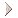     získání nových zkušeností v průběhu dne.Zajistit dětem dostatek podnětů pro rozvoj psychický, fyzický a sociální.Klást důraz na tzv. ,,prožitkové učení“. Vlastní zkušenost a prožitek je ten    nejdůležitější, na kterém se dá dále stavět.Respektovat individualitu dětí v jednotlivých věkových obdobích.Cílenými aktivitami se snažit předcházet různým patologickým jevům a             pečovat o zdraví a bezpečnost děti.Osvojovat si a neustále prohlubovat základní návyky a dovednosti.Citlivým přístupem a působením v oblasti environmentální výchovy pěstovat     v dětech úctu k životu, všemu živému, k ochraně životního prostředí.Zaměřit se na přípravu dětí na vstup do ZŠ. Vést děti k samostatnému logickému myšlení, rozhodování, rozvíjení řeči,        paměti, pozornosti, fantazii, tvořivosti.Stanovit a dodržovat společná pravidla. Jednotné působení všech výchovných i provozních zaměstnanců.Vzájemná kolegialita.Vytvářet dobrou spolupráci s rodiči, veřejností, obecním úřadem i s ostatními     institucemi.Poskytovat informace rodičům.Reprezentovat školu na veřejnosti.Podporovat další vzdělávání učitelů k získávání nových zkušeností a     dovedností.Vytvářet vkusné a účelné prostředí školy, které poskytuje dětem podmínky     pro jejich uplatnění.TERMÍN: průběžněB.  Prostředky k plnění stanovených cílů1.   Materiální vybavení školyDoplňovat školu pomůckami, didaktickými pomůckami i hračkami pro     vzdělávání a hry dětí.Doplnit o nové skříňky na ložní prádlo.Pořídit zvýšené patro v druhé polovině třídy.Venkovní sprchu pro teplé měsíce pro děti.Pořídit vhodný přenosný dřevěný zahradní nábytek (např. stoly s oboustrannými lavicemi)        který by se mohl využít jak pro práci dětí, tak i pro společné akce s rodiči.2.  Personální zabezpečeníV současné době na naší mateřské škole pracují 2 pedagogické pracovnice s celým úvazkem, školnice, vedoucí školní jídelny (pomocná kuchařka), hlavní kuchařka. Všechny paní učitelky mají potřebnou kvalifikaci v předškolním vzdělávání dětí starších tří let. Vzhledem k přijímání dětí mladších tří let je potřeba brát zřetel na specifika těchto dětí – posílit kolektiv o chůvu. Všichni zaměstnanci mají pozitivní vztah k dětem, jednají, chovají se a pracují profesionálním způsobem, mají zájem o rozvoj školy. Na pracovišti vládnou velmi dobré přátelské vztahy, které jsou podmínkou na vytváření dobrého klima celé školy.    Zachovat pracovní úvazky všem pracovníkům.Podporovat další vzdělávání všech pracovníků školy.Pořádat společná setkání všech pracovníků.Podporovat dobré vztahy na pracovišti.Využití dotací získaných v rámci Operačního programu Jan Amos KomenskýNázev projektu „ Je nám krásně na světě“. CZ.02.02.XX/00/22_002/0000244Závěrečná zpráva pro ukončení šablon:Červen 20243.  Řízení a organizace školyMotivovat pracovníky, vzbuzovat zájem o plnění vytýčených cílů.Odvádět kvalitní práci.Plánování – celoroční plán, měsíční plány, plán pedagogických rad, plán    akcí školy, plán kontrolní činnosti.Uplatňovat kontrolní činnost a zajištění včasné nápravy nedostatků.Informační systém – přístup k odborné literatuře a tisku, informovanost o       vzdělávacích akcích, poskytování informací rodičům o vývoji dítěte.Vytvářet podmínky pro další vzdělávání nebo doplnění kvalifikace.4.  Ekonomické zajištění školyZe státního rozpočtu – platy zaměstnanců, nákup hraček a     pomůcek na vzdělávání děti, ochranné prostředky, další     vzdělávání pracovníků a stravování.Z vedlejších příjmů – sponzorské dary, výtěžek z akce (vánoční jarmark)5.  Prezentace školy na veřejnostiPřipravovat vystoupení pro různé kulturní akce v obci.Výstavky dětských prací.Prezentace na webových stránkách školy.Založit vlastní školní časopis.Informovat o práci školy v místních listech.Účastnit se výtvarných soutěží.Společně se podílet na vytváření příjemného estetického prostředí školy.6.  Vzdělávací nabídka školyNadále obohacovat vzdělávací program pořádáním kulturních vystoupení    na veřejnosti.Návštěvy divadelních představení, výstav, muzeí apod.Podporovat výchovu ke zdraví (plavecký výcvik, maximální využití školní    zahrady).Seznamovat děti s kulturní tradicí a památkami regionu.Slavnostní rozloučení s předškoláky a jiné akce školy.Možnost dalšího vzdělávání zaměstnanců školy.Tvořivé dílničky s rodiči.Organizovat výlety, exkurze, dny otevřených dveří.7.  Spolupráce s rodiči a veřejnostíRodiče informovat a seznamovat s aktivitami dětí na nástěnkách i na       webových stránkách.Dny otevřených dveří, kde si rodiče i děti mohou prohlédnout MŠ a aby také                viděli, co je čeká a na se mohou těšit.Spolupracovat s rodiči na udržování majetku školy a drobných úpravách.Rodičovské schůzky, nabídka individuálních konzultací.Organizovat více společných akcí s rodiči. Připravovat pro veřejnost kulturní vystoupení.Poskytování materiálu k pracovní a výtvarné činnosti.Nadále rozvíjet spolupráci s obecním úřadem.Nadále spolupracovat s partnerskou MŠ k výměně zkušeností i porovnávání výsledků    výchovně vzdělávací práce.Spolupracovat s pedagogicko – psychologickou poradnou a logopedickou     poradnou.Spolupracovat a uskutečňovat vzájemné návštěvy se ZŠ.Účast na vítání prvňáčků na začátku školního roku.Nezapomínáme, že nejdůležitější úlohu při výchově dítěte nemá kolektivní zařízení, ale rodina.Předpokladem k uskutečnění všech cílů je nutná právě spolupráce školy s rodinou, zřizovatelem, veřejností a vzájemná spolupráce zaměstnanců.Snaha všech směřuje k tomu, aby zde byly děti šťastné a spokojené.„VE SVÝCH DĚTECH ŽIJEME DÁL“                                                                                                     EuripidesDokument „Koncepce dalšího rozvoje Mateřské školy Perná na období 2023–2026“ byl schválen na pedagogické radě dne 28. srpna 2023